Rectangle de Nombres à 3 ChiffresBraille | NumératieAugmenter la compréhension de la valeur de chaque chiffre dans les nombres à 3 chiffres  disposés en ligne, en colonne et en diagonale.15 min 1 participant(s)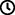 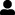 Jouons !Trouve et lis tous les nombres à 3 chiffres dans le rectangle : ils peuvent être lus en ligne, en colonne ou en diagonale.Préparation1 plaque9 briques « nombre » choisies au hasard (certaines peuvent être identiques)1 brique « signe numérique »Faire une grille de 3 par 3 sur la plaque avec les 9 briques en laissant des espaces entre elles pour faciliter la lecture des chiffres.Placer la brique « signe numérique » dans le coin supérieur gauche de la plaque de base pour indiquer que les briques sont des chiffres.Pour bien réussirL’examen tactile des briques demande plus de temps que la perception visuelle. Prévoir beaucoup de temps pour l’exploration !Demander : « Comment rendre cette activité plus amusante ? Plus interactive ? »Demander : « Comment pourrais-tu faire cette activité avec tes amis ? »Variations possiblesModifier le nombre de briques.Modifier les instructions : lire les nombres à 3 chiffres à l’envers, trouver un nombre premier, le plus grand/le plus petit nombre à 3 chiffres, un multiple de 5, seulement les nombres qui incluent la brique du milieu …Les enfants vont développer ces compétences holistiques Cognitif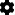 Utiliser des chiffres pour indiquer un rang, une position : reconnaître la valeur de chaque chiffre dans un nombre à quatre chiffres (milliers, centaines, dizaines, et uns)Apprendre à suivre avec les doigts: une ligne de points de gauche à droite, des rangées de points, une ligne de braille et repérer la ligne suivante, en utilisant les deux mains séparément Physique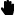 Apprendre par l’action, l’observation, l’analyse de l’action personnelle et de l’activité observée : utiliser des méthodes et des outils d’apprentissage appropriés, apprendre à planifier des actions Emotionnel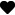 Adopter un comportement courtoisLe saviez-vous ?Bien que le calcul soit quelque chose de sérieux, il peut être appris de nombreuses manières ludiques et attrayantes.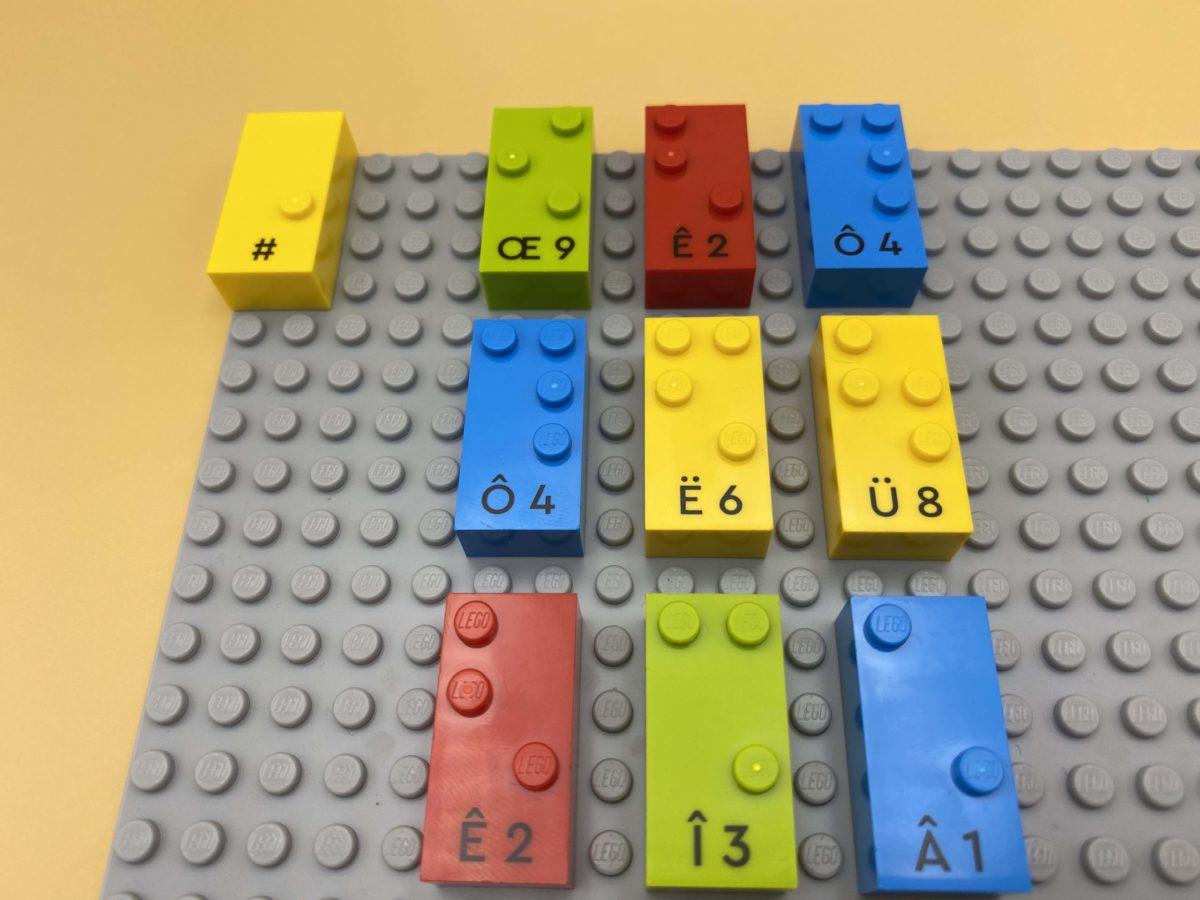 